РЕШЕНИЕ«24» апреля 2024 г.					                               № 64/4-5с. СтаросубхангуловоО Конкурсной комиссии по проведению конкурса по вопросам избирательного права и избирательного процесса в рамках дня молодого избирателяВ соответствии с подпунктом «в» пункта 9 статьи 26 Федерального закона «Об основных гарантиях избирательных прав и права на участие в референдуме граждан Российской Федерации», подпунктом 5 части 6 статьи 25 Кодекса Республики Башкортостан о выборах, для подведения итогов Конкурса по вопросам избирательного права и избирательного процесса в рамках проведения Дня молодого избирателя в 2023 году, территориальная избирательная комиссия муниципального района Бурзянский район Республики Башкортостан решила:Создать Конкурсную комиссию для подведения итогов Конкурса по вопросам избирательного права и избирательного процесса в рамках проведения Дня молодого избирателя в следующем составе:заместителя председателя территориальной избирательной комиссии – Исламова Ильфата Бариевича;секретаря территориальной избирательной комиссии – Гайсиной Лилии Зайнитдиновны;члена территориальной избирательной комиссии – Терегулова Ильдара Рафаиловича.Конкурсной комиссии организовать свою работу в соответствии с рекомендациями Центральной избирательной комиссии Республики Башкортостан по проведению Дня молодого избирателя.Председатель                        _____________________                           С.С. Уразаев  Секретарь                                      _____________________                        Л.З. ГайсинаМ.П.ТЕРРИТОРИАЛЬНАЯ ИЗБИРАТЕЛЬНАЯ КОМИССИЯ МУНИЦИПАЛЬНОГО РАЙОНА БУРЗЯНСКИЙ РАЙОН РЕСПУБЛИКИ БАШКОРТОСТАН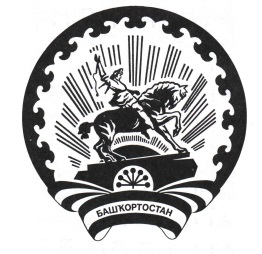 БАШҠОРТОСТАН РЕСПУБЛИКАҺЫ БӨРЙӘН РАЙОНЫ  МУНИЦИПАЛЬ РАЙОН ТЕРРИТОРИАЛЬ ҺАЙЛАУ КОМИССИЯҺЫ